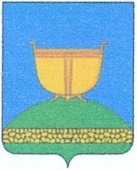                   СОВЕТ АЙБАШСКОГО                                                           РЕСПУБЛИКА ТАТАРСТАН             СЕЛЬСКОГО ПОСЕЛЕНИЯ                                                                           БИЕКТАУ                   ВЫСОКОГОРСКОГО                                                                 МУНИЦИПАЛЬ РАЙОНЫ
          МУНИЦИПАЛЬНОГО РАЙОНА                                                             АЙБАШ АВЫЛ             РЕСПУБЛИКИ ТАТАРСТАН                                                                ҖИРЛЕГЕ СОВЕТЫ                                                                                                                     422726, Республика Татарстан, Высокогорский район,	     422726, Татарстан Республикасы, Биектау районы,               с.Айбаш, ул. Центральная, 1а                                                                            Айбаш авылы, Үзәк ур., 1аТел./факс: +7(84365) 60-7-23, e-mail: Ayb.Vsg@tatar.ru                     РЕШЕНИЕ                                                                  КАРАР                  13 ноября 2023 г.                                                            № 72О проекте решения «О внесении изменений в Устав Айбашского сельского поселения Высокогорского муниципального района Республики Татарстан»В целях приведения Устава муниципального образования «Айбашское сельское поселение Высокогорского муниципального района Республики Татарстан», принятого решением Совета Айбашского сельского поселения Высокогорского муниципального района Республики Татарстан от 13 декабря 2019 г. № 173 (в редакции решения Совета от 07.08.2020 № 186, от 19.01.2021 № 15, от 19.08.2022 № 45), в соответствии федеральным и региональным законодательством, руководствуясь статьями 28, 44 Федерального закона от 6 октября 2003 года № 131-ФЗ «Об общих принципах организации местного самоуправления в Российской Федерации», статьями 7, 20 Закона Республики Татарстан от 28 июля 2004 года № 45-ЗРТ «О местном самоуправлении в Республике Татарстан», Совет Айбашского сельского поселения Высокогорского муниципального района Республики ТатарстанРЕШИЛ:1. Принять проект решения Совета Айбашского сельского поселения Высокогорского муниципального района Республики Татарстан «О внесении изменений в Устав муниципального образования «Айбашское сельское поселение Высокогорского муниципального района Республики Татарстан» согласно Приложение № 1 за основу и вынести его на публичные слушания. 2. Утвердить Порядок учета предложений граждан по проекту решения Совета Айбашского сельского поселения Высокогорского муниципального района Республики Татарстан «О внесении изменений и дополнений в Устав муниципального образования «Айбашское сельское поселение Высокогорского муниципального района Республики Татарстан» согласно приложению № 2.3. Образовать организационный комитет по учету, обобщению и рассмотрению поступающих предложений по проекту решения Совета Айбашского сельского поселения Высокогорского муниципального района Республики Татарстан «О внесении изменений и дополнений в Устав муниципального образования «Айбашское сельское поселение Высокогорского муниципального района Республики Татарстан» (далее – Организационный комитет) в следующем составе:1) Сафиуллин Р.Р. – Глава Айбашского сельского поселения Высокогорского муниципального района Республики Татарстан, председатель организационного комитета;2) Сиразиев З.Ф. – депутат Совета Айбашского сельского поселения - заместитель председателя оргкомитета;3) Гайфуллин Ф.А. – депутат Совета Айбашского сельского поселения - член оргкомитета.4. Назначить публичные слушания по проекту решения Совета Айбашского сельского поселения Высокогорского муниципального района Республики Татарстан «О внесении изменений в Устав муниципального образования «Айбашское сельское поселение Высокогорского муниципального района Республики Татарстан» на 08.12.2023 года в 10.00 час. по адресу: Республика Татарстан, Высокогорский муниципальный район, с. Айбаш, ул. Центральная, д.1А.5. Организационному комитету по проведению публичных слушаний обеспечить проведение публичных слушаний, прием, учет предложений граждан по проекту решения «О внесении изменений в Устав муниципального образования «Айбашское сельское поселение Высокогорского муниципального района Республики Татарстан».6. Обнародовать настоящее решение разместив на специальных информационных стендах Айбашского сельского поселения Высокогорского муниципального района Республики Татарстан, расположенных по адресу: Республика Татарстан, Высокогорский район, с. Айбаш, ул. Центральная, д.1А. и на официальном сайте Высокогорского муниципального района Республики Татарстан в информационно- телекоммуникационной сети Интернет в разделе «сельские поселения» по веб-адресу: http://vysokaya-gora.tatarstan.ru и на «Официальном портале правовой информации Республики Татарстан» в информационно телекоммуникационной сети Интернет по веб-адресу: http://pravo.tatarstan.ru.7. Настоящее решение вступает в силу после его официального опубликования (обнародования).Председатель Совета,Глава сельского поселения                                                                        Р.Р. Сафиуллин                                           Приложение № 1к решению Совета Айбашского сельского поселения Высокогорского муниципального района от 13.11.2023 № 72                  СОВЕТ АЙБАШСКОГО                                                           РЕСПУБЛИКА ТАТАРСТАН             СЕЛЬСКОГО ПОСЕЛЕНИЯ                                                                           БИЕКТАУ                   ВЫСОКОГОРСКОГО                                                                 МУНИЦИПАЛЬ РАЙОНЫ
          МУНИЦИПАЛЬНОГО РАЙОНА                                                             АЙБАШ АВЫЛ             РЕСПУБЛИКИ ТАТАРСТАН                                                                ҖИРЛЕГЕ СОВЕТЫ                                                                                                                     422726, Республика Татарстан, Высокогорский район,	     422726, Татарстан Республикасы, Биектау районы,               с.Айбаш, ул. Центральная, 1а                                                                            Айбаш авылы, Үзәк ур., 1аТел./факс: +7(84365) 60-7-23, e-mail: Ayb.Vsg@tatar.ru                     РЕШЕНИЕ                                                                  КАРАР           _______________2023 г.                                                       № ____О внесении изменений в Устав муниципального образования «Айбашское сельское поселение Высокогорского муниципального района Республики Татарстан»В соответствии с Федеральным законом от 6 октября 2003 года № 131-ФЗ «Об общих принципах организации местного самоуправления в Российской Федерации», Уставом муниципального образования «Айбашское сельское поселение Высокогорского муниципального района Республики Татарстан» и в целях приведения Устава муниципального образования «Айбашское сельское поселение Высокогорского муниципального района Республики Татарстан» в соответствие с действующим законодательством, Совет Айбашского сельского поселения Высокогорского муниципального района Республики Татарстан РЕШИЛ:1. Внести в Устав муниципального образования «Айбашское сельское поселение Высокогорского муниципального района Республики Татарстан», утвержденный решением Совета Айбашского сельского поселения Высокогорского муниципального района Республики Татарстан № 173 от 13.12.2019 (в редакции решений Совета Айбашского сельское поселения Высокогорского муниципального района Республики Татарстан от 07.08.2020 № 186, от 19.01.2021 № 15, от 19.08.2022 № 45) следующие изменения:1.1. В статье 20 «Староста сельского населенного пункта» части 2, 3 изложить в следующей редакции:«2. Староста сельского населенного пункта назначается Советом Поселения, в состав которого входит данный сельский населенный пункт, по представлению схода граждан сельского населенного пункта. Староста сельского населенного пункта назначается из числа граждан Российской Федерации, проживающих на территории данного сельского населенного пункта и обладающих активным избирательным правом, либо граждан Российской Федерации, достигших на день представления сходом граждан 18 лет и имеющих в собственности жилое помещение, расположенное на территории данного сельского населенного пункта.3. Староста сельского населенного пункта не является лицом, замещающим государственную должность, должность государственной гражданской службы, муниципальную должность, за исключением муниципальной должности депутата Совета Поселения, осуществляющего свои полномочия на непостоянной основе, или должность муниципальной службы, не может состоять в трудовых отношениях и иных непосредственно связанных с ними отношениях с органами местного самоуправления.»1.2. В части 10 статьи 32 слова «Президента Республики Татарстан» заменить словами «Главы - Раиса Республики Татарстан».1.3. Статью 32 «Статус депутата Совета Поселения, члена выборного органа местного самоуправления, Главы Поселения» дополнить частью 15 следующего содержания:«15. Депутат, член выборного органа местного самоуправления, выборное должностное лицо местного самоуправления, иное лицо, замещающее муниципальную должность, освобождаются от ответственности за несоблюдение ограничений и запретов, требований о предотвращении или об урегулировании конфликта интересов и неисполнение обязанностей, установленных Федеральным законом от 6 октября 2003 года № 131-ФЗ «Об общих принципах организации местного самоуправления в Российской Федерации» и другими федеральными законами в целях противодействия коррупции, в случае, если несоблюдение таких ограничений, запретов и требований, а также неисполнение таких обязанностей признается следствием не зависящих от указанных лиц обстоятельств в порядке, предусмотренном частями 3 - 6 статьи 13 Федерального закона от 25 декабря 2008 года № 273-ФЗ «О противодействии коррупции».1.4. Статью 42 «Досрочное прекращение полномочий депутата Совета Поселения» дополнить частью 1.1. следующего содержания:«1.1. Полномочия депутата Совета Поселения прекращаются досрочно решением Совета Поселения в случае отсутствия депутата без уважительных причин на всех заседаниях Совета Поселения в течение шести месяцев подряд.»1.5. В части 5 статьи 42 слова «Президента Республики Татарстан» заменить словами «Главы - Раиса Республики Татарстан».1.6. В абзаце 2 части 1 статьи 44 слова «Президента Республики Татарстан» заменить словами «Главы - Раиса Республики Татарстан».1.7. Статью 45 «Статус Главы Поселения» дополнить частью 6 следующего содержания:«6. Глава Поселения освобождается от ответственности за несоблюдение ограничений и запретов, требований о предотвращении или об урегулировании конфликта интересов и неисполнение обязанностей, установленных Федеральным законом от 6 октября 2003 года № 131-ФЗ «Об общих принципах организации местного самоуправления в Российской Федерации» и другими федеральными законами в целях противодействия коррупции, в случае, если несоблюдение таких ограничений, запретов и требований, а также неисполнение таких обязанностей признается следствием не зависящих от него обстоятельств в порядке, предусмотренном частями 3 - 6 статьи 13 Федерального закона от 25 декабря 2008 года № 273-ФЗ «О противодействии коррупции».1.8. В абзаце 2 части 3 статьи 48 «Президентом Республики Татарстан» заменить словами «Главой - Раисом Республики Татарстан».1.9. В части 4 статьи 48 слова «Президента Республики Татарстан» заменить словами «Главы - Раиса Республики Татарстан».1.10. Часть 8 Статьи 81 «Порядок опубликования (обнародования) и вступления в силу муниципальных нормативных правовых актов» изложить в следующей редакции:«При опубликовании (обнародовании) указываются реквизиты муниципального правового акта.Официальное опубликование (обнародование) муниципальных правовых актов и соглашений, заключаемых между органами местного самоуправления, осуществляется посредством:- размещение текста правового акта или проекта правового акта на официальном сайте Высокогорского муниципального района в информационно-телекоммуникационной сети "Интернет" по веб-адресу: http://vysokaya-gora.tatarstan.ru/;- размещения текста правового акта на специальных информационных стендах на территории населенных пунктов Поселения. Количество указанных стендов и места их расположения утверждаются Советом Поселения и должны обеспечивать возможность беспрепятственного ознакомления с текстом муниципального правового акта жителями Поселения;- размещение текста правового акта на официальном портале правовой информации Республики Татарстан по адресу: http://pravo.tatarstan.ru/.»2. Направить настоящее решение для государственной регистрации в установленном законодательстве порядке.3. Опубликовать (обнародовать) настоящее решение после государственной регистрации на специальных информационных стендах Айбашского сельского поселения Высокогорского муниципального района Республики Татарстан, расположенных по адресам: Республика Татарстан, Высокогорский район, с.Айбаш, ул.Центральная, д.1А (здание Айбашского сельского дома Культуры), и на официальном портале правовой информации Республики Татарстан в информационно-телекоммуникационной сети Интернет по веб-адресу: http://pravo.tatarstan.ru, а также разместить на официальном сайте Высокогорского муниципального района Республики Татарстан в информационно-телекоммуникационной сети Интернет в разделе «сельские поселения» по веб-адресу: http://vysokaya-gora.tatarstan.ru.4. Настоящее решение вступает силу в соответствии с частью 8 статьи 44 Федерального закона от 6 октября 2003 года № 131-ФЗ «Об общих принципах организации местного самоуправления в Российской Федерации».5. Контроль за исполнением настоящего решения оставляю за собой.Председатель Совета,Глава сельского поселения                                                                        Р.Р. СафиуллинПриложение 2                    УтвержденРешением Совета Айбашскогосельского поселения Высокогорскогомуниципального района Республики Татарстанот 13.11.2023 № 72ПОРЯДОКучета предложений к проекту муниципального правового акта о внесении изменений в Устав Айбашского сельского поселения Высокогорского муниципального района Республики Татарстан иПорядок участия граждан в его обсуждении1. Настоящий Порядок учета предложений и участия граждан в обсуждении проекта о внесении изменений в Устав Айбашского сельского поселения Высокогорского муниципального района Республики Татарстан (далее – Порядок) в соответствии с пунктом 4 статьи 44 Федерального закона от 06 октября 2003 года № 131-ФЗ «Об общих принципах организации местного самоуправления в Российской Федерации» закрепляет порядок внесения гражданами предложений о внесении изменений в Устав Айбашского сельского поселения Высокогорского муниципального района Республики Татарстан  в целях реализации права на участие в обсуждении проекта.2. Население Айбашского сельского поселения Высокогорского муниципального района с момента обнародования проекта о внесении изменений в Устав Айбашского сельского поселения Высокогорского муниципального района Республики Татарстан вправе участвовать в его обсуждении в следующих формах:1) проведение собраний граждан по месту жительства;2) массовое обсуждение проекта устава в соответствии с настоящим Порядком;3) проведения публичных слушаний по проекту устава;4) в иных формах, не противоречащих действующему законодательству.3. Предложения подаются в Айбашское сельское поселение по адресу: 422726, Высокогорский район, с. Айбаш, ул. Центральная, д.1А., телефон 8(843)65607233. Предложения по проекту муниципального правового акта о внесении изменений в Устав Айбашского сельского поселения должны быть подписаны с указанием фамилии, имени, отчества, места жительства (для граждан), юридического адреса, подписи и расшифровки подписи руководителя, заверенных печатью, - для юридических лиц, общественных организаций, объединений.4. Предложения о дополнениях и (или) изменениях по опубликованному проекту о внесении изменений в Устав Айбашского сельского поселения Высокогорского муниципального района Республики Татарстан (далее – предложения), выдвинутые населением на публичных слушаниях, указываются в итоговом документе публичных слушаний, который предоставляется в организационный комитет по учету предложений по проекту о внесении изменений в Устав Айбашского сельского поселения Высокогорского муниципального района Республики Татарстан (далее – рабочая группа).5. Предложения населения к опубликованному (обнародованному) проекту о внесении изменений в Устав Айбашского сельского поселения Высокогорского муниципального района Республики Татарстан могут вноситься в течение 20 дней со дня его опубликования в рабочую группу и рассматриваются ею в соответствии с настоящим Порядком.6. Предложения по проекту о внесении изменений в Устав Айбашского сельского поселения Высокогорского муниципального района Республики Татарстан могут вноситься гражданами Российской Федерации, проживающими на территории Айбашского сельского поселения Высокогорского муниципального района, обладающими активным избирательным правом.7. Гражданин (группа граждан) оформляет предложения по проекту устава согласно приложению, к настоящему Порядку и направляет их в рабочую группу по учету предложений по проекту о внесении изменений в Устав Айбашского сельского поселения Высокогорского муниципального района Республики Татарстан.8. Депутаты Совета Айбашского сельского поселения Высокогорского муниципального района вносят предложения по проекту о внесении изменений в Устав Айбашского сельского поселения Высокогорского муниципального района Республики Татарстан в порядке, предусмотренном Регламентом Совета Айбашского сельского поселения Высокогорского муниципального района.9. Внесенные предложения регистрируются рабочей группой.10. Предложения должны соответствовать Конституции Российской Федерации, требованиям Федерального закона от 06 октября 2003 года №131-ФЗ «Об общих принципах организации местного самоуправления в Российской Федерации», федеральному законодательству, законодательству Республики Татарстан.11. Предложения должны соответствовать следующим требованиям:1) должны обеспечивать однозначное толкование положений проекта устава;2) не допускать противоречие либо несогласованность с иными положениями проекта устава.12. Предложения, внесенные с нарушением требований и сроков, предусмотренных настоящим Порядком, могут быть оставлены без рассмотрения.13. По итогам изучения, анализа и обобщения внесенных предложений рабочая группа составляет заключение.14. Заключение рабочей группы на внесенные предложения должно содержать следующие положения:1) общее количество поступивших предложений;2) количество поступивших предложений, оставленных в соответствии с настоящим Порядком без рассмотрения;3) отклоненные предложения в виду несоответствия требованиям, предъявляемым настоящим Порядком;4) предложения, рекомендуемые рабочей группой к отклонению;5) предложения, рекомендуемые рабочей группой для внесения в текст проекта устава.15. Рабочая группа представляет в Совет Айбашского сельского поселения Высокогорского муниципального района свое заключение и материалы деятельности рабочей группы с приложением всех поступивших предложений.16. Перед решением вопроса о принятии (включении в текст проекта о внесении изменений в Устав Айбашского сельского поселения Высокогорского муниципального района Республики Татарстан) или отклонении предложений Совет Айбашского сельского поселения Высокогорского муниципального района заслушивает доклад руководителя рабочей группы либо уполномоченного члена рабочей группы о деятельности рабочей группы.17. Итоги рассмотрения поступивших от граждан предложений по проекту устава с обязательным содержанием принятых предложений подлежат обнародованию.Приложениек Порядку учета предложений и участия граждан в обсуждении о внесении изменений в Устав Айбашского сельского поселения Высокогорского муниципального района Республики ТатарстанПредложения
по проекту о внесении изменений и дополнений в Устав Айбашского сельского поселения Высокогорского муниципального района Республики Татарстан, вносимые гражданами при его обсужденииСведения
о гражданине (группе граждан), внесшем предложения по проекту о внесении изменений и дополнений в Устав Айбашского сельского поселения Высокогорского муниципального района Республики ТатарстанПодпись гражданина (граждан)	Дата№Пункт, подпункт, статьяТекст проекта уставаТекст поправкиТекст проекта устава
с учетом поправкиКем внесена поправкаФамилия, имя, отчество гражданина (граждан), внесшего предложенияДомашний адрес, телефонДанные о документе, удостоверяющем личностьМесто работы, учебы